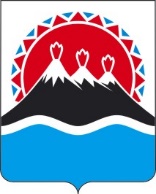 П О С Т А Н О В Л Е Н И ЕПРАВИТЕЛЬСТВАКАМЧАТСКОГО КРАЯг. Петропавловск-КамчатскийПРАВИТЕЛЬСТВО ПОСТАНОВЛЯЕТ:Внести в приложение 1 к постановлению Правительства Камчатского края от 25.06.2014 № 271-П «Об установлении размеров региональных стандартов стоимости жилищно-коммунальных услуг и признании утратившими силу отдельных постановлений Правительства Камчатского края» изменение согласно приложению к настоящему постановлению.  Настоящее постановление вступает в силу после дня его официального опубликования, действие настоящего постановления распространяется на правоотношения, возникшие с 1 мая 2023 года.Изменениев приложение 1 к постановлению Правительства Камчатского края от 25.06.2014 № 271-П «Об установлении размеров региональных стандартов стоимости жилищно-коммунальных услуг и признании утратившими силу отдельных постановлений Правительства Камчатского края»1. Строку 1 таблицы изложить в следующей редакции: «  ».[Дата регистрации]№[Номер документа]О внесении изменения в приложение 1 к постановлению Правительства Камчатского края от 25.06.2014 № 271-П 
«Об установлении размеров региональных стандартов стоимости жилищно-коммунальных услуг и признании утратившими силу отдельных постановлений Правительства Камчатского края» Председатель Правительства Камчатского края[горизонтальный штамп подписи 1]Е.А. Чекин                                                                       Приложение к постановлению Правительства Камчатского краяот [Дата регистрации] № [Номер документа]1.Петропавловск-Камчатский городской округ68121913489942870344284550271222380527950219959643429563386222301721502